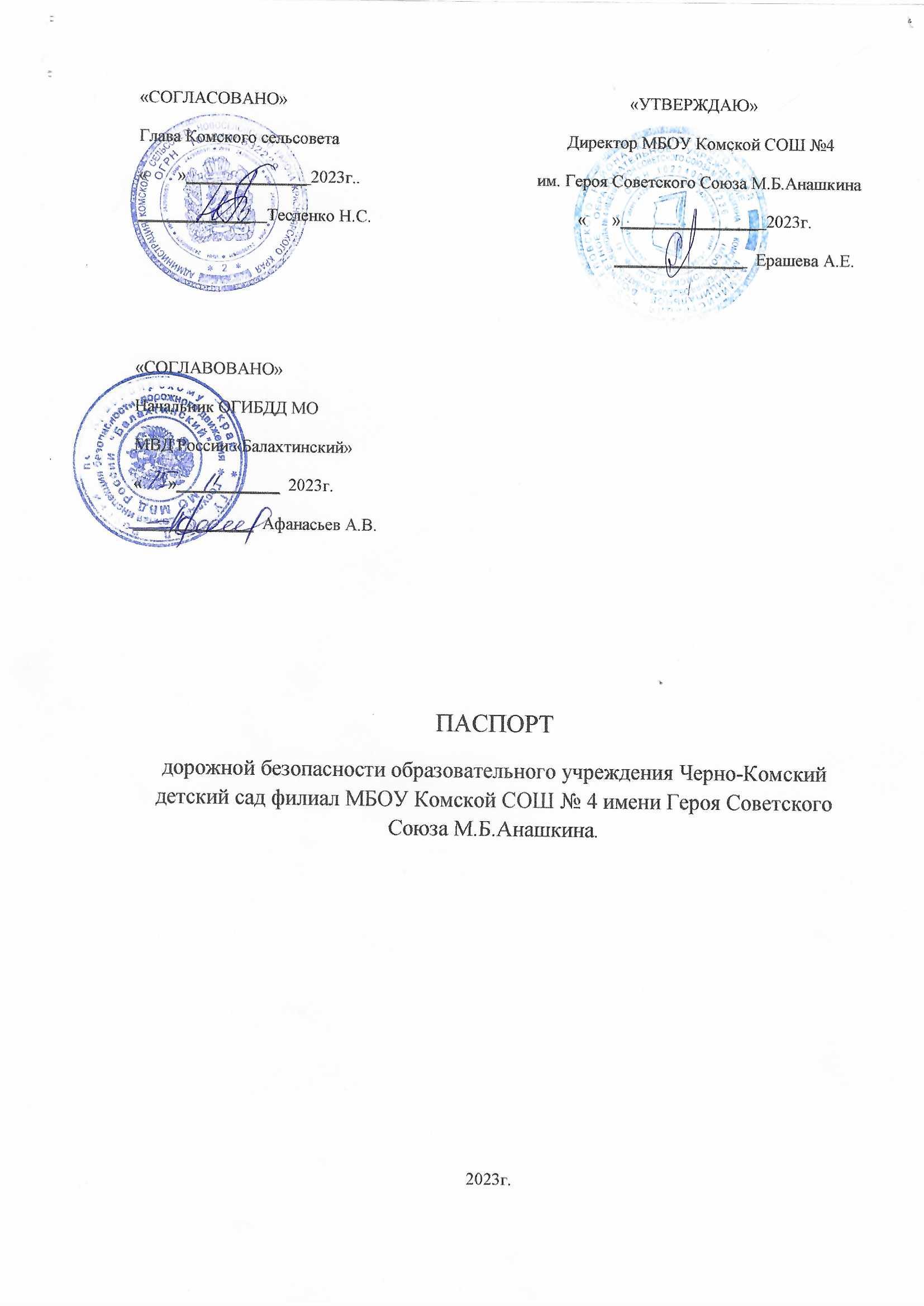 Общие сведенияЧерно-Комский детский сад филиал МБОУ Комской СОШ № 4 имени Героя Советского Союза М.Б.Анашкина.Тип ОУ: дошкольное образовательное учреждениеЮридический адрес ОУ: Новоселовский район, п.Кома, ул. Школьная 1Фактический адрес ОУ: Новоселовский район, д. Черная-Кома, ул.Народная 55 «А»Руководители ОУ:Директор                    Ерашева Анастасия Евгеньевна                                     т. 8(39147)97-2-43Заместитель  директора по учебной работе     Подшивайлова Наталья Анатольевна                        т. 8 (39147)97-2-43Заместитель директора по воспитательной работе   Анциферова Ирина Александровна             т. 8 923-286-12-14Ответственные работники муниципального органа образования: «Руководитель  МКУ «ХГУО Новоселовского района»  Нагорнова Елена Федоровна     т.8 (39147)99-4-25Ответственные от Госавтоинспекции: государственный инспекторРЭО ГБДД МВД России«Балахтинский» Шагалов Александр Михайлович       т. 8(39147) 91-6-06Ответственные работникиза мероприятия по профилактикедетского травматизма __________________________________________________Руководитель или ответственныйработник дорожно- эксплуатационнойорганизации, осуществляющей содержание УДС   Тесленко Наталья Степановна                                                                                             т. 8(39147)97-2-32Руководитель или ответственныйработник дорожно- эксплуатационной организации, осуществляющей содержание ТСОДД     Тесленко Наталья Степановна  т. 8(39147)97-2-32Количество воспитанников: 6Наличие уголка по БДД: имеется в группеНаличие класса по БДД: нетНаличие городка(площадки) по БДД: нетНаличие автобуса в ОУ _________________________________________Владелец автобуса _____________________________________________Время пребывание в ОУ: с 8:00 – 17:00Телефоны оперативных служб:Глонас-  99-8-66Единая дежурно-диспетчерская служба района тел:  99-88-9, 112;Пожарно -спасательная служба:  101, 93-3-75, 91-2-33;Полиция:  102, 91-3-75;Служба скорой медицинской помощи:  103, 97-2-21, 99-9-88Содержание1.План-схема ОУ.1)район расположения ОУ, пути движения транспортных средств и детей (учеников, обучающихся);2) организация дорожного движения в непосредственной близости от образовательного учреждения с размещением соответствующих технических средств, маршруты движения детей и расположение парковочных мест;3) маршрут движения организованных групп детей от ОУ к стадиону, парку или к спортивно-оздоровительному комплексу;4) пути движения транспортных средств к местам разгрузки/погрузки и рекомендуемых безопасных путей передвижения детей по территории образовательного учреждения.2. Приложения:I. План-схемы ОУ.План-схема района расположения МБДОУ Черно-Комского детского сада,пути движения транспортных средств и детей (учеников)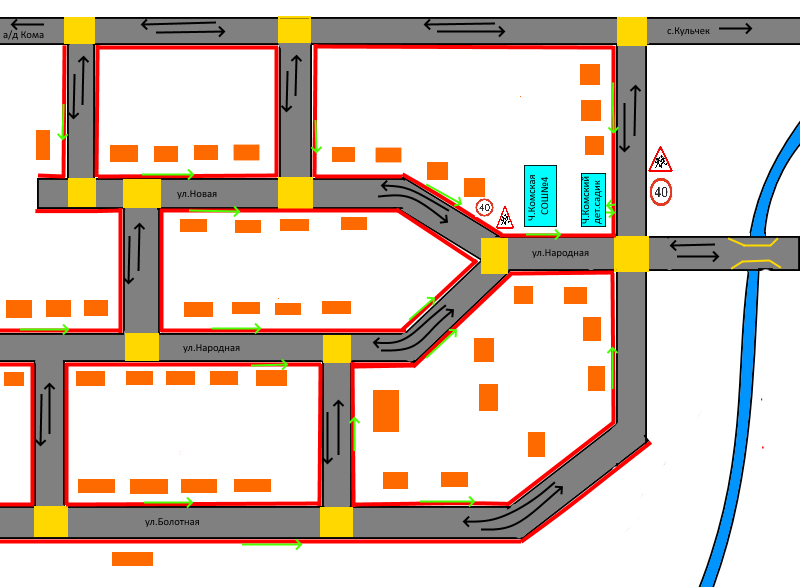 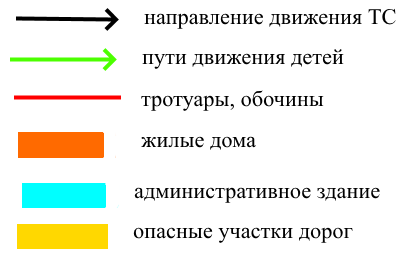 Схема организации дорожного движения в непосредственной близости от образовательного учреждения с размещением соответствующих технических средств, маршруты движения детей и расположение парковочных мест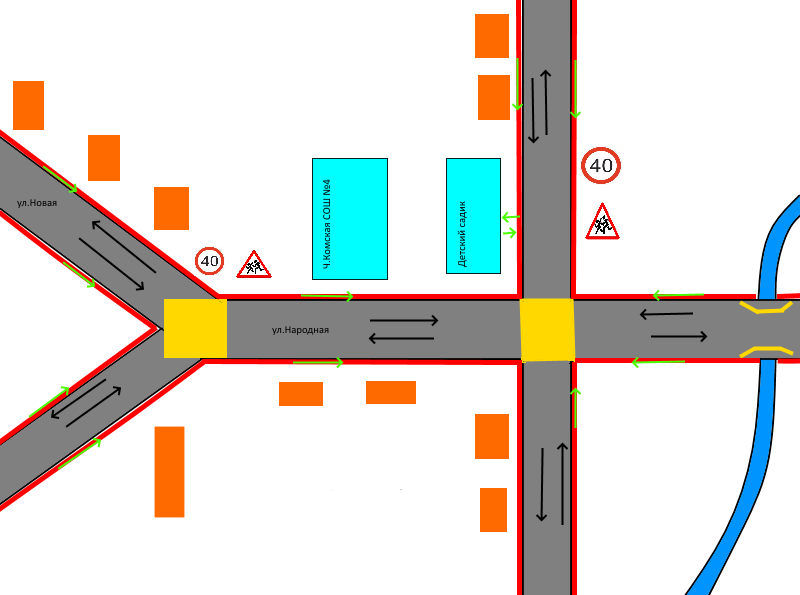 Пути движения транспортных средств к местам разгрузки/ погрузки и рекомендуемые пути передвижения детей по территории образовательного учреждения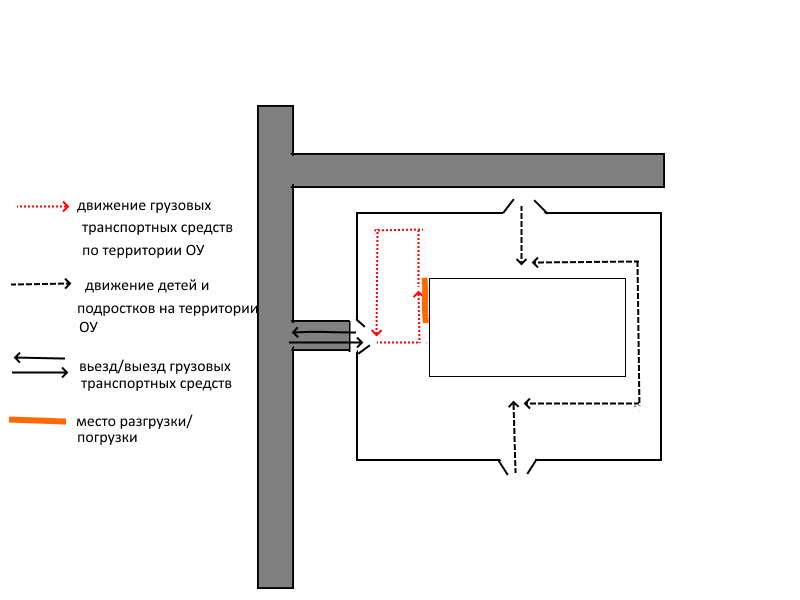 